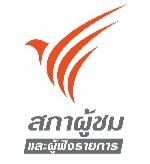 ใบสมัครสมาชิกสภาผู้ชมและผู้ฟังรายการ องค์การกระจายเสียงและแพร่ภาพสาธารณะแห่งประเทศไทย-------------------------------------------------------------------ด้วยมาตรา ๔๕  แห่งพระราชบัญญัติองค์การกระจายเสียงและแพร่ภาพสาธารณะแห่งประเทศไทย (ส.ส.ท.) พ.ศ. ๒๕๕๑  กำหนดว่าเพื่อประโยชน์ในการพัฒนาบริการและการผลิตรายการขององค์การให้มีคุณภาพสอดคล้องกับประโยชน์สาธารณะและสังคม และสะท้อนความต้องการของผู้ใช้บริการ รวมทั้งส่งเสริมการมีส่วนร่วมของประชาชนในการกำหนดนโยบาย ให้มีสภาผู้ชมและผู้ฟังรายการซึ่งคณะกรรมการนโยบายแต่งตั้งจำนวนไม่เกินห้าสิบคน ประกอบไปด้วยตัวแทนของประชาชนในภูมิภาค และกลุ่มต่าง ๆ ที่หลากหลาย และมีความสมดุล เพื่อรับฟังความคิดเห็นและคำแนะนำจากประชาชนในวงกว้างต่อการผลิตรายการและบริการขององค์การ ตลอดจนเป็นกลไกยึดโยงการดำเนินงานขององค์การกับประชาชน  ประกอบกับสมาชิกสภาผู้ชมและผู้ฟังรายการส่วนใหญ่ จำนวน ๓๕ คน จะครบวาระการดำรงตำแหน่งลงในเดือนมกราคม ๒๕๖๔ นี้ จึงจำเป็นจะต้องมีการสรรหาเข้ามาทดแทน ดังนั้นองค์การกระจายเสียงและแพร่ภาพสาธารณะแห่งประเทศไทย (ส.ส.ท.) หรือไทยพีบีเอส จึงเปิดรับสมัครผู้มีจิตอาสาเข้ารับการคัดเลือกเป็นสมาชิกสภาผู้ชมและผู้ฟังรายการ ดังมีรายละเอียดต่อไปนี้คุณสมบัติผู้สมัคร  (กรุณาอ่านทำความเข้าใจและใส่เครื่องหมาย√ ลงในช่อง  เพื่อแสดงว่าได้ตรวจสอบคุณสมบัติก่อนสมัครแล้ว)         ๑. เป็นผู้ชมผู้ฟังและติดตามรายการทางสื่อทุกประเภทของ ส.ส.ท.อย่างต่อเนื่อง โดยสามารถให้ข้อมูลและความคิดเห็นต่อรายการขององค์การได้อย่างชัดเจน             ๒. มีความสนใจ อุทิศเวลา มีจิตอาสา มีเครือข่าย และมีศักยภาพในการทำหน้าที่รวบรวมความคิดเห็น พร้อมข้อเสนอแนะของผู้ชมและผู้ฟังรายการในภูมิภาคหรือในกลุ่มประเด็นของตนเอง เพื่อนำเสนอต่อคณะกรรมการบริหารและกรรมการนโยบาย        ๓. ปฏิบัติหน้าที่ได้อย่างอิสระโปร่งใส ตรวจสอบได้ และสุจริต       ๔. ไม่เคยถูกไล่ออก ปลดออกหรือออกจากงาน เพราะทุจริตต่อหน้าที่หรือประพฤติชั่วอย่างร้ายแรง และหรือไม่เคยต้องคำพิพากษาหรือคำสั่งศาลให้ทรัพย์สินตกเป็นของแผ่นดิน เพราะร่ำรวยผิดปกติหรือมีทรัพย์สินเพิ่มขึ้นผิดปกติ       ๕. ไม่เป็นผู้ผลิตหรือผู้ดำเนินรายการให้แก่ ส.ส.ท. หรือเป็นหุ้นส่วน  กรรมการและผู้บริหารในห้างหุ้นส่วนหรือบริษัท หรือเป็นหน่วยงานของรัฐ หรือองค์กรอื่นๆที่ประกอบกิจการวิทยุกระจายเสียง  วิทยุโทรทัศน์ หรือกิจการโทรคมนาคม ที่เป็นผู้ผลิตรายการให้แก่องค์การ       ๖. ไม่ดำรงตำแหน่งทางการเมืองทั้งระดับชาติและระดับท้องถิ่น หรือเป็นผู้บริหารในพรรคการเมืองหรือ เป็นผู้บริหารองค์กรปกครองส่วนท้องถิ่น       ๗. ไม่เป็นสมาชิกสภาผู้ชมและผู้ฟังรายการที่ดำรงตำแหน่งต่อเนื่องติดต่อกันสองวาระบทบาท หน้าที่และความรับผิดชอบของสภาผู้ชมและผู้ฟังรายการ   ๑. มีส่วนร่วมในการกำหนดนโยบายการเสนอข่าว รายการ และติดตามการดำเนินงานของ ส.ส.ท. ตลอดจน  การขยายฐานของผู้ใช้บริการ      ๒. ติดตามรับชมและรับฟังรายการจากทุกช่องทางสื่อของ ส.ส.ท. และนำความคิดเห็นและข้อเสนอแนะเสนอต่อคณะกรรมการบริหารหรือคณะกรรมการนโยบาย ๓. จัดกระบวนการ กิจกรรม เพื่อการมีส่วนร่วมในการรับฟังความคิดเห็น ข้อเสนอแนะต่อรายการ                ขององค์การ และข้อเสนอแนะเชิงนโยบายเพื่อพัฒนาแนวทางการดำเนินงานของ ส.ส.ท. ๔. ขยายเครือข่าย ฐานผู้ชมผู้ฟังรายการ เพื่อส่งเสริมการมีส่วนร่วมในการแสดงความคิดเห็นต่อรายการและกิจการของ ส.ส.ท. ๕. จัดทำรายงานความคิดเห็นและข้อเสนอแนะที่มีผลมาจากการรวบรวมรับฟังความคิดเห็นและข้อเสนอแนะในภูมิภาคและในวงกว้าง โดยวิเคราะห์และสังเคราะห์ให้ครอบคลุมประเด็นที่สะท้อนถึงคุณภาพ  มาตรฐานจริยธรรมองค์การและผลกระทบจากการนำเสนอรายการทุกไตรมาสและประจำปี เพื่อส่งมอบให้คณะกรรมการบริหารนำเสนอคณะกรรมการนโยบาย  ๖. จัดทำรายงานการดำเนินงานของสภาผู้ชมและผู้ฟังรายการประจำปี และการถอดบทเรียนการทำงานของสภาผู้ชมและผู้ฟังรายการในรอบปีพร้อมข้อเสนอแนะที่มีเหตุผลสนับสนุนจากข้อมูลที่รวบรวมได้ เพื่อส่งมอบให้คณะกรรมการบริหารและคณะกรรมการนโยบาย  ๗. หน้าที่อื่น ๆ ที่กฎหมายกำหนด________________________________________________________________________
ส่วนที่ ๑  ข้อมูลผู้สมัคร๑.๑) ชื่อ นาย/นาง/นางสาว..........................................นามสกุล..................................................อายุ........ปี ภูมิลำเนา/ที่อยู่ตามทะเบียนบ้าน  เลขที่..........หมู่ที่...........หมู่บ้าน...........................................................ซอย...........................................ถนน...................................................ตำบล/แขวง....................................อำเภอ/เขต.......................................จังหวัด...........................................รหัสไปรษณีย์.................................โทรศัพท์บ้าน.............................................. โทรศัพท์มือถือ.........................................................................อีเมล์.................................................................ไลน์ไอดี.............................................................................ที่พักอาศัยปัจจุบัน (ไม่ต้องกรอก หากเป็นที่เดียวกับทะเบียนบ้าน) เลขที่........หมู่ที่........ซอย......................ถนน......................................................ตำบล/แขวง.....................................อำเภอ/เขต..............................จังหวัด..................................................รหัสไปรษณีย์................................................................................. ๑.๒) การศึกษา (กรุณาทำเครื่องหมาย √ ในช่อง ) 		 ประถมศึกษา                                     มัธยมศึกษา		 อาชีวศึกษา/อนุปริญญา                        ปริญญาตรี	 	  สูงกว่าปริญญาตรี			       อื่น ๆ ระบุ...................................................................๑.๓) อาชีพ (กรุณาทำเครื่องหมาย √ ในช่อง )		 อาชีพหลัก....................................................... อาชีพรอง...............................................................ส่วนที่ ๒   รูปแบบการสมัคร (เลือกสมัครได้เพียงแบบเดียว) ๒.๑  สมัครในนามบุคคล โดยผู้รับรองการสมัครคือ นาย/นาง/นางสาว.................................................... ตำแหน่ง........................................................องค์การ/หน่วยงาน................................................................. โทรศัพท์................................................ Email……………………………………....................................… ๒.๒ สมัครในนามองค์กรหรือเครือข่าย (กรุณาระบุชื่อองค์กร/เครือข่าย)....................................................................................................................................................................................................................……………………………………………………………………………………………………………………….ส่วนที่ ๓  พื้นที่หรือภูมิภาคที่จะปฏิบัติหน้าที่หากได้รับการคัดเลือกเป็นสมาชิกสภาผู้ชมและผู้ฟังรายการ  โดยทำเครื่องหมาย √ ในช่อง  เพียง ๑ ภูมิภาคเท่านั้น)  ภูมิภาคเหนือ  ภูมิภาคตะวันออกเฉียงเหนือ  ภูมิภาคกลาง  ภูมิภาคใต้	                    
 กรุงเทพมหานครและปริมณฑล ส่วนที่ ๔ ประเภทสมาชิกสภาผู้ชมและผู้ฟังรายการที่สมัคร (สามารถเลือกสมัครประเภทใดประเภทหนึ่ง หรือเลือกทั้งประเภทสมาชิกรายภูมิภาคและสมาชิกรายกลุ่มประเด็น รวมได้ไม่เกิน ๓ ตัวเลือก)  ๔.๑  สมาชิกรายภูมิภาค (เลือกได้เพียง ๑ ภูมิภาค โดยทำเครื่องหมาย √ ในช่อง )
 ภูมิภาคเหนือ กรุณาระบุจังหวัด............................................................................................... ภูมิภาคตะวันออกเฉียงเหนือ กรุณาระบุจังหวัด....................................................................................                                         ภูมิภาคกลาง กรุณาระบุจังหวัด................................................................................................   ภูมิภาคใต้ กรุณาระบุจังหวัด...................................................................................................	                    
 กรุงเทพมหานครและปริมณฑล กรุณาระบุจังหวัด........................................................................                                                                                             ๔.๒  สมาชิกรายกลุ่มประเด็น ๖ กลุ่ม (เลือกได้ไม่เกิน ๒ กลุ่ม โดยทำเครื่องหมาย √ ในช่อง  ประเด็นของกลุ่มที่เลือก และหากเลือกมากกว่า ๑ ประเด็น ให้ระบุลำดับที่เลือกกำกับไว้ด้วย)๔.๒.๑ กลุ่มสังคมและคุณภาพชีวิต เช่น
 ประเด็นคนพิการ                              ประเด็นสุขภาพ ประเด็นผู้สูงอายุ                               ประเด็นผู้บริโภค ประเด็นส่งเสริมสถานภาพสตรี               ประเด็นครอบครัว ประเด็นอื่นๆที่เกี่ยวข้องในกลุ่มนี้ (โปรดระบุ)..........................................................................................                                    ๔.๒.๒ กลุ่มการศึกษาและการเรียนรู้  เช่น ประเด็นการศึกษาในระบบ ประเด็นการศึกษานอกระบบและตามอัธยาศัย                              ประเด็นนักวิชาการและการวิจัย                      ประเด็นเด็กและเยาวชน ประเด็นอื่นๆที่เกี่ยวข้องในกลุ่มนี้ (โปรดระบุ)..........................................................................................                                     ๔.๒.๓ กลุ่มสื่อสาธารณะ เช่น ประเด็นเครือข่ายสังคมออนไลน์                           ประเด็นสื่อกระจายเสียงภาคพลเมือง ประเด็นสื่อพื้นบ้าน                                           ประเด็นสื่อออนไลน์ภาคพลเมือง ประเด็นอื่นๆที่เกี่ยวข้องในกลุ่มนี้ (โปรดระบุ)..........................................................................................                                    ๔.๒.๔ กลุ่มเศรษฐกิจและการพัฒนา เช่น ประเด็นธุรกิจและผู้ประกอบการ                              ประเด็นหอการค้า ประเด็นสภาอุตสาหกรรม                                  ประเด็นแรงงานในระบบ                       ประเด็นแรงงานนอกระบบ                                    ประเด็นแรงงานข้ามชาติ                                      ประเด็นคนจนเมือง          ประเด็นอื่นๆที่เกี่ยวข้องในกลุ่มนี้ (โปรดระบุ)..........................................................................................                                                                ๔.๒.๕ กลุ่มทรัพยากรธรรมชาติและสิ่งแวดล้อม เช่น				
 ประเด็นสิ่งแวดล้อม                                     ประเด็นฐานทรัพยากรธรรมชาติ  ประเด็นเกษตรกร                                         ประเด็นประมง    ประเด็นอื่นๆที่เกี่ยวข้องในกลุ่มนี้ (โปรดระบุ)........................................................................................                                    ๔.๒.๖ กลุ่มพหุวัฒนธรรม ศาสนา และส่งเสริมพัฒนาประชาธิปไตย เช่น  ประเด็นความหลากหลายทางเพศ                                 ประเด็นชาติพันธุ์และชนเผ่าพื้นเมือง      ประเด็นสิทธิมนุษยชน			           ประเด็นศิลปวัฒนธรรม                     	     ประเด็นศาสนา                                                ประเด็นพัฒนาประชาธิปไตย	  ประเด็นอื่นๆที่เกี่ยวข้องในกลุ่มนี้ (โปรดระบุ)........................................................................................                                    ส่วนที่ ๕ ประสบการณ์การทำงานผู้สมัคร (สามารถส่งเอกสารประกอบเพิ่มเติมได้)
๕.๑ สถานที่ทำงาน / พื้นที่ทำงาน……........................................................................................................
เลขที่........................หมู่ที่........................ซอย.....................................ถนน................................................ 
ตำบล/แขวง.............................................อำเภอ/เขต.......................................จังหวัด.................................รหัสไปรษณีย์................................โทรศัพท์.........................................Email: ............................................๕.๒ ตำแหน่งงาน (ถ้ามี)………………………............................................................................................๕.๓ หน้าที่รับผิดชอบ...................................................................................................................................................................................................................................................................................................................................................................................................................................................................................................................................................................................................................................๕.๔ ประสบการณ์การทำงานที่เกี่ยวข้องกับประเภทสมาชิกสภาหรือประเด็นที่สมัคร....................................................................................................................................................................................................................................................................................................................................................................................................................................................................................................................................................................................................................................................................................................................................................................................................................................................................................๕.๕ ระยะเวลาที่ท่านมีส่วนร่วมในกิจกรรมหรือประสบการณ์การทำงานในประเด็นที่สมัครกับกลุ่มหรือองค์กรหรือเครือข่ายมาแล้ว.............ปี .............เดือน๕.๖ การมีส่วนร่วมในกิจกรรมที่เป็นประโยชน์ต่อสังคม ..............................................................................................................................................................................................................................................................................................................................................................................................................................................................................................................................................................................................................................................................................................................................................................................................................................................................................................................................๕.๗ ผลงานที่ผู้สมัครภาคภูมิใจ .................................................................................................................................................................................................................................................................................................................................................................................................................................................................................................................................................................................................................................................................................................................................................................................................................................................................................................................................................................ส่วนที่ ๖  ความคิดเห็นเกี่ยวกับสื่อสาธารณะ – ไทยพีบีเอส ๖.๑  ท่านรับชมรับฟังรายการของไทยพีบีเอสผ่านช่องทางใดบ้าง? (สามารถระบุได้มากกว่า ๑ ช่องทาง)  โทรทัศน์					  วิทยุออนไลน์  ช่องทางออนไลน์ เช่น เพจเฟซบุ๊ก ทวิตเตอร์ เว็บไซต์ ฯลฯ	๖.๒  ท่านรับชมรับฟังรายการใดของไทยพีบีเอสรายการบ้าง?	 ๑)...................................................................................................................................................๒)...................................................................................................................................................๓)...................................................................................................................................................๔)...................................................................................................................................................๖.๓ ท่านใช้เวลารับชมรับฟังรายการของไทยพีบีเอสเฉลี่ยต่อวัน
 	 น้อยกว่า ๑ ชั่วโมง			 ๑-๒ ชั่วโมง
 	 ๓-๔ ชั่วโมง				 ๔ ชั่วโมงขึ้นไป
๖.๔ ท่านคิดว่าสื่อสาธารณะมีความจำเป็นต่อสังคมไทย และประเด็นที่ท่านสมัครอย่างไร?.................................................................................................................................................................................................................................................................................................................................................................................................................................................................................................................................................................................................................................................................................................................................................................................................................................................................................................................................................................................................................................................................................................................................................................................................................................................................................................................................................................................................................................................................................................................................................................................................................................................................................................................................................................................................................................................................๖.๕ หากท่านได้รับการสรรหาเป็นสมาชิกสภาผู้ชมและผู้ฟังรายการ ท่านมีวิสัยทัศน์หรือความมุ่งหวังจะพัฒนาสื่อสาธารณะ-ไทยพีเอสอย่างไร? (ข้อมูลสำคัญและท่านสามารถส่งเอกสารประกอบเพิ่มเติมได้)  .............................................................................................................................................................................................................................................................................................................................................................................................................................................................................................................................................................................................................................................................................................................................................................................................................................................................................................................................................................................................................................................................................................................................................................................................................................................................................................................................................................................................................................................................................................................................................................................................................................................................................................................................................................................................................................................................................................................................................................................................................................................................................................................................................................................................................................................................................................................................................................................................................................................................................................................................................ทั้งนี้ ข้าพเจ้าได้แนบเอกสารหลักฐานมาพร้อมใบสมัครดังนี้ สำเนาบัตรประจำตัวประชาชนหรือหลักฐานอื่นใดที่ออกโดยทางราชการ พร้อมลงนามรับรองสำเนาเอกสาร
 รูปถ่ายหน้าตรง ขนาด ๑ -๒ นิ้ว จำนวน ๑ ใบ เอกสารแสดงประสบการณ์การทำงานหรือผลงานเพิ่มเติม (ถ้ามี) เอกสารแสดงวิสัยทัศน์เพิ่มเติม (ถ้ามี)      ข้าพเจ้าได้ตรวจสอบคุณสมบัติแล้ว และขอรับรองว่าข้อมูลที่กรอกข้างต้นและเอกสารที่แนบมาพร้อมนี้ เป็นความจริงทุกประการ หากมีข้อมูลใดเป็นเท็จหรือไม่ตรงกับความเป็นจริง ข้าพเจ้ายินยอมให้ถูกตัดสิทธิ์จากการเป็นผู้สมัคร และให้ความยินยอมในการเก็บรวบรวม ใช้ ประมวลผล และเปิดเผยข้อมูลส่วนบุคคลที่ได้ให้ไว้ในใบสมัคร รวมถึงข้อมูลการแสดงวิสัยทัศน์อันเกี่ยวข้องกับการสรรหาเป็นสมาชิกสภาผู้ชมและผู้ฟังราย การต่อบุคคลที่เกี่ยวข้องและเผยแพร่ต่อสาธารณะ 
                        ลงชื่อ .........................................................  ผู้สมัคร/ผู้ให้ความยินยอม(............................................................)
 วันที่........../.............../๒๕๖๓ในกรณีที่องค์กรหรือเครือข่ายเสนอชื่อ		                          ชื่อองค์กร/เครือข่าย......................................................................................................................................สถานที่ตั้งเลขที่................หมู่ที่.............ซอย....................................................ถนน.....................................ตำบล/แขวง................................อำเภอ/เขต.........................................จังหวัด............................................รหัสไปรษณีย์.......................โทรศัพท์............................................Email: ...................................................ลงชื่อ.................................................................ผู้มีอำนาจกระทำการแทนองค์กร/เครือข่าย                           (..................................................................)                          ตำแหน่ง........................................................	                                  วันที่.........../................./๒๕๖๓กรุณาส่งแบบฟอร์มใบสมัครและเอกสารหลักฐานมาที่:ฝ่ายประสานความร่วมมือและสนับสนุนสภาผู้ชมและผู้ฟังรายการองค์การกระจายเสียงและแพร่ภาพสาธารณะแห่งประเทศไทยเลขที่ ๑๔๕ ถนนวิภาวดีรังสิต แขวงตลาดบางเขน เขตหลักสี่  กรุงเทพฯ ๑๐๒๑๐ หรือทางอีเมล์ :  SapaT@thaipbs.or.th  หรือทางไลน์แอพพลิเคชั่น ID : sapathaipbs6 (กรุณาส่งเอกสารใบสมัครฉบับจริงตามมาภายหลังด้วย)   ภายในวันที่ ๑๕ ธันวาคม ๒๕๖๓        สอบถามรายละเอียดได้ที่ โทร. ๐๒-๗๙๐-๒๔๐๒ , ๐๒-๗๙๐-๒๔๑๑ – ๑๓ และ ๐๒-๗๙๐-๒๔๑๕ 